Student TRAVEL Reimbursement RequestPayee Information:Travel Details: travel documentation must be attached to this form for reimbursement, see guidelines belowFunding Sources: please attach funding approvals (emails, or other documents supporting funding) to this formExpenses: Original receipts must be attached to this form for reimbursement, see guidelines below. UNM Geography & Environmental Studies / Principal investigator approvalPrint name                                                                        Signature                                                                                        DateAirfare			Air fare receipt and itinerary (if prepaid by UNM attach e ticket)Rental Vehicle		Rental Car receipt and related fuel receipts and list of passengersPersonal Vehicle		Beginning and ending odometer reading (photo preferred) fuel receipts and list of passengersParking & Transportation	Vehicle expenses: parking, fuel, taxi, bus, train, attach original receipts and list of other passengersLodging			Itemized receipt, list of additional occupantsConference Expenses	Registration receipt, program and agenda (note any meals provided by the conference)Food			Original itemized receipts, list of attendees and affiliations when purchasing for a group 1 to 20Email & Return this form and receipts to Department ContactUNM Bandelier West, Room 215 / 505 277-5041 / geography@unm.edu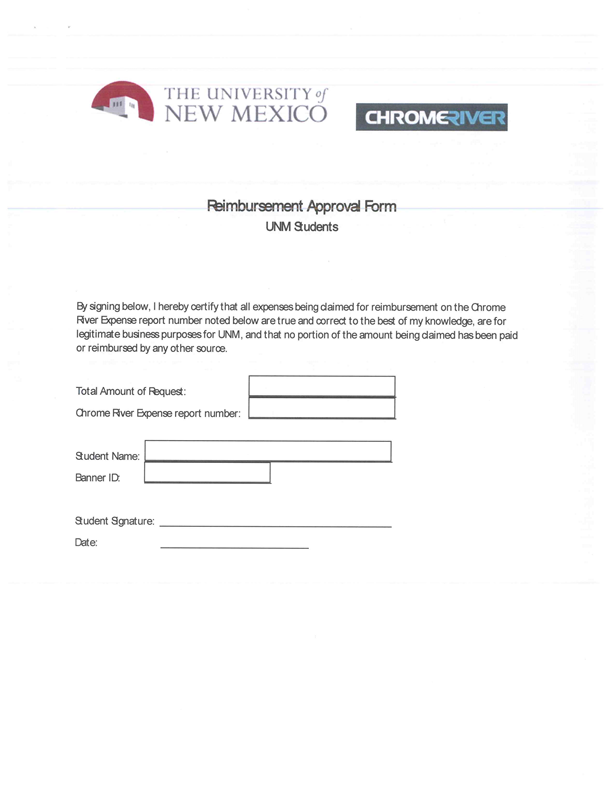 NameMailing AddressCity, State, ZipPhone NumberEmail AddressSecondary EmailBanner IDDeparture Date/TimeReturn Date/TimeDestination(s)Destination(s)Brief description of UNM-related activitiesat destinationBrief description of UNM-related activitiesat destinationHow this travel benefits dept and UniversityHow this travel benefits dept and UniversityIndex amount123Date Expense Detail  (payee, purpose)AmountUNM Prepaid? 